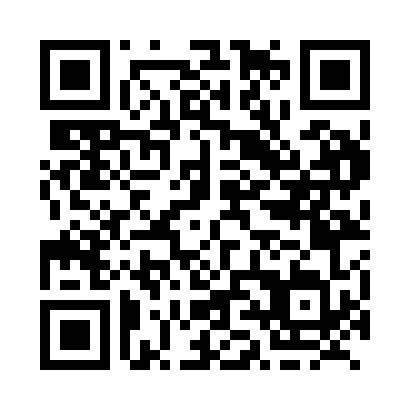 Prayer times for Limekiln, New Brunswick, CanadaMon 1 Jul 2024 - Wed 31 Jul 2024High Latitude Method: Angle Based RulePrayer Calculation Method: Islamic Society of North AmericaAsar Calculation Method: HanafiPrayer times provided by https://www.salahtimes.comDateDayFajrSunriseDhuhrAsrMaghribIsha1Mon3:375:401:316:569:2311:242Tue3:385:401:316:569:2211:243Wed3:405:411:326:569:2211:234Thu3:415:411:326:569:2211:225Fri3:425:421:326:559:2111:216Sat3:435:431:326:559:2111:207Sun3:445:441:326:559:2011:198Mon3:465:441:326:559:2011:189Tue3:475:451:326:559:1911:1710Wed3:485:461:336:549:1911:1611Thu3:505:471:336:549:1811:1512Fri3:515:481:336:549:1711:1413Sat3:535:491:336:549:1711:1214Sun3:545:501:336:539:1611:1115Mon3:565:511:336:539:1511:1016Tue3:585:521:336:529:1411:0817Wed3:595:531:336:529:1411:0718Thu4:015:541:336:529:1311:0519Fri4:035:551:336:519:1211:0320Sat4:045:561:346:519:1111:0221Sun4:065:571:346:509:1011:0022Mon4:085:581:346:499:0910:5823Tue4:105:591:346:499:0810:5724Wed4:116:001:346:489:0710:5525Thu4:136:011:346:489:0510:5326Fri4:156:021:346:479:0410:5127Sat4:176:041:346:469:0310:4928Sun4:196:051:346:459:0210:4829Mon4:206:061:346:459:0110:4630Tue4:226:071:346:448:5910:4431Wed4:246:081:336:438:5810:42